Obec-Obecný úrad Pečovská Nová Ves, Hlavná 33, 082 56  Pečovská Nová Ves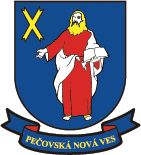                                                                                                                                                                                                                                                                                      P R I H L Á Š K A      na  25. ročník  Pečovskonovoveského jarmokuv dňoch 25. - 26.8.2023 V záujme prezentovať Vašu šikovnosť a zručnosť a zachovať pôvodnú remeselnícku tradíciu Vás srdečne pozývame na náš remeselný jarmok, ktorý sa bude konať dňa 26.8.2023 - v sobotu od 8.00  hod. do 18.00 hod.Podmienky účasti:svoju účasť potvrďte zaslaním vyplnenej návratky na adresu OcÚ, najneskôr do 21. augusta 2023ďalšie informácie na tel. č. 051/4583177 alebo 0907/386114e-mail: urad@pecovska.sk    /Ing.Alena Nalevanková/pre vydanie povolenia na zriadenie trhového miesta je potrebné zaslať kópiu živnostenského oprávnenia a kópiu 3. strany z knihy ERP alebo čestné prehlásenie o tom, že nie ste povinný používať ERPv prípade potreby prívodu el. energie si zabezpečte vlastný zdroj alebo oznámte vopred Vašu požiadavkuTešíme sa na stretnutie s Vami!.............tu odstrihnúť..............N á v r a t k aMeno a priezvisko (názov firmy) .................................................................................................Adresa  .........................................................................................................................................Predajný sortiment  ......................................................................................................................Telefonický al. e-mail kontakt......................................................................................................Technické požiadavky na organizátora .......................................................................................Daňový kód ER pokladnice   ..................      Som živnostník : (áno)  (nie)   IČO:   Mám vlastný stánok : áno     -        nie           Rozmery : Požiadavka na drevený stánok od organizátora  :  áno -  veľký, malý             nie     									            Pečiatka a podpis